http://www.doe.mass.edu/mcas/tdd/ela.html?section=testdesign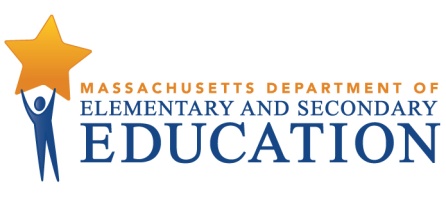 2018 MCAS Grades 3–8 ELA Test Information            This document describes the 2018 MCAS ELA test designs, question types, and other information related to the ELA tests. Standards AlignmentThe 2018 MCAS Grades 3-8 ELA tests will be aligned to the 2017 Massachusetts ELA Curriculum Framework. More information can be found here.Number of SessionsAll ELA tests will have two sessions. Question TypesThe following table contains information about the question types on the tests.Test DesignEach test includes both common and matrix questions. Common questions count toward a student's score, while matrix questions consist of both field-test and equating questions and do not count toward a student's score.Common QuestionsStudents will read three passage sets and answer the associated questions; each passage set will include a single passage or a passage pairing or tripling. Students will also be asked to write a short response or essay associated with each passage set.Short Responses and EssaysItem-level directions will indicate the amount of space provided for each response.Students taking the paper-based test (PBT) will write their responses in their Test and Answer Booklet (grade 3) or Student Answer Booklet (grades 4-8). The amount of space provided for responses on the PBT is as follows:Short responses: one hand-written paragraph Essays:one hand-written page at grades 3-5 two hand-written pages at grades 6-8On the computer-based test (CBT), students will type their responses into response boxes that provide similar amounts of space to the PBT. As a student types his or her response in the response box, a scroll bar will appear and the student can continue typing. The student can scroll up or down to see the typed response. The amount of space provided for student responses on the CBT is:Short responses: 1200 characters (equivalent to one hand-written paragraph)Essays:2500 characters (equivalent to one hand-written page at grades 3-5)5000 characters (equivalent to two hand-written pages at grades 6-8)For more information on how to use response boxes, please see the Student Tutorial. In addition, the Exhibits tab, found on the practice tests will be available for students during test administration.Question TypeTotal PointsGrade LevelsMultiple Choice 
Students select one correct answer from among several answer options.1Grades 3–8Multiple SelectStudents select more than one correct answer from among several answer options. These items include two part questions.2Grades 3–8Technology Enhanced
Students taking the computer-based test answer questions using technology such as drag-and-drop and hot spot.2Grades 3–8Short Response (or Constructed Response)
Students construct a short written response, approximately the length of a paragraph.3Grades 3 and 4Narrative and Text-Based Essays
Students write an essay in response to text(s) they have read.7Grades 3–5Narrative and Text-Based Essays
Students write an essay in response to text(s) they have read.8Grades 6–8GradeNumber of
1- Point  QuestionsNumber of
2-point QuestionsNumber of
Short ResponsesNumber of Essays
Total Points on Test3-415-213-61244515-213-603486-815-213-60351Reporting Category Percentages (+/- 5) by GradeReporting Category Percentages (+/- 5) by GradeReporting Category Percentages (+/- 5) by GradeReporting Category Percentages (+/- 5) by GradeReporting Category Percentages (+/- 5) by GradeReporting Category Percentages (+/- 5) by GradeReporting Category Percentages (+/- 5) by GradeGrade 3Grade 4Grade 5Grade 6Grade 7Grade 8Reading55%55%45%45%45%45%Language25%25%25%25%25%25%Writing20%20%30%30%30%30%